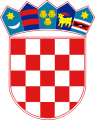 REPUBLIKA HRVATSKALIČKO-SENJSKA ŽUPANIJAGRAD GOSPIĆGRADONAČELNIKKLASA: 320-01/18-01/45URBROJ: 2125/01-02-18-02Gospić, 16. veljače 2018. godineNa temelju članka 20. Akcijskog plana potpore poljoprivredi i ruralnom razvoju Grada Gospića („Službeni vjesnik Grada Gospića“ br. 3/16 ), Gradonačelnik Grada Gospića raspisujeJ A V N I  P O Z I Vza dodjelu bespovratnih potpora u poljoprivredi i ruralnom razvoja Grada Gospića u 2018. godiniPREDMET JAVNOG POZIVAPredmet ovog Javnog poziva je javno prikupljanje Zahtjeva za dodjelu bespovratnih sredstava potpore temeljem Akcijskog plana potpore poljoprivredi i ruralnom razvoju Grada Gospića za razdoblje 2016.-2018. godine.VRSTE, VISINA I UVJETI ZA DODJELU POTPORAMJERE Sukladno Uredbi 1407/2013:INVESTICIJE U PRERADU POLJOPRIVREDNIH PROIZVODA Aktivnost 1. - Investicije u izgradnju i opremanje preradbenih kapaciteta u poljoprivredi;Iznos sredstava potpore po jednom korisniku godišnje iznosi do 50% od ukupne vrijednosti pojedine investicije, ili do 30.000,00 kuna.Uvjeti za dodjelu sredstava potpore su:da je podnositelj zahtjeva obiteljsko poljoprivredno gospodarstvo upisano u Upisnik poljoprivrednih gospodarstava Grada Gospića, te trgovačko društvo, obrt, udruga i zadruga, registrirani za obavljanje poljoprivredne ili prerađivačke djelatnosti, te imaju prebivalište odnosno sjedište na području Grada Gospića.da će se ulaganje izvršiti u novu opremu;da podnositelj zahtjeva ima poslovni plan ili studiju ulaganja pozitivno ocijenjenu od HPA ili Poljoprivredne savjetodavne službe, čije ispostave se nalaze na području Grada Gospića.POTICANJE PROMOCIJE I TRŽENJA TRADICIONALNIH POLJOPRIVREDNIH PROIZVODAAktivnost 1. - Promocija poljoprivrednih proizvoda preko nastupa na sajmovima i manifestacijama;Aktivnost 2. - Označavanje poljoprivrednih proizvoda nekom od oznaka posebnih svojstava hrane: „tradicionalni ugled“, „izvornost“, „zemljopisno podrijetlo“, brendiranje, te uspostavu robnih marki i uvođenje različitih standarda (HACCP-a, ISO i sl.);Aktivnost 3. Promocija izvornih i zaštićenih pasmina kroz programe i aktivnosti uzgojnih udruženja, te nastupe na sajmovima Najviši iznos godišnje potpore po korisniku dodjeljuje se:za potporu iz stavka 1. Aktivnost 1. ovog članka u iznosu do 50 % stvarnih troškova, ali najviše do 5.000,00 kn;za potporu iz stavka 1. Aktivnost 2. ovog članka u iznosu do 50 % stvarnih troškova, ali najviše do 30.000,00 kn;za potporu iz stavka 1. Aktivnost 3. ovog članka, u iznosu do 50 % stvarnih troškova, ali najviše do 10.000,00 kn;Uvjeti za dodjelu sredstava potpore su:za potporu iz stavka 1. Aktivnost 1. podnositelji zahtjeva mogu biti ustanove, zadruge i udruge, koje promiču i zastupaju interese poljoprivrednih proizvođača na području Grada Gospića, kroz njihovo sudjelovanje na domaćim i stranim sajmovima i manifestacijama posvećenima poljoprivredi i turizmu; za potporu iz stavka 1. Aktivnost 2. podnositelj zahtjeva su fizičke i pravne osobe koje se nalaze u postupku označavanja statusa proizvoda nekom od oznaka posebnih svojstava hrane;za potporu iz stavka 1. Aktivnosti 3., podnositelji zahtjeva mogu biti  zadruge i udruge, koje promiču značaj očuvanja zaštićenih i izvornih pasminaSUFINANCIRANJE TEHNIČKE POMOĆI ZA PROGRAME EUROPSKE UNIJEAktivnost 1. - Opće izdatke koji obuhvaćaju naknade za arhitekte, inženjere, konzultante, studije izvedivosti, patente, licence i poslovne planove.Najviši iznos pomoći po jednom korisniku godišnje iznosi 50 % stvarnih troškova, ali najviše do 5.000,00 kuna.Uvjeti za dodjelu sredstava pomoći su:da je podnositelj zahtjeva poljoprivredno gospodarstvo upisano u Upisnik poljoprivrednih gospodarstava za područje Grada Gospićada podnositelj zahtjeva ima izrađen poslovni plan (investicijska studija) i da je podmirio troškove izrade istog;da je projekt pozitivno ocijenjen od Lokalne akcijske grupe – LAG LIKA.USPOSTAVA I JAČANJE PROIZVOĐAČKIH GRUPA I PROIZVOĐAČKIH ORGANIZACIJA (UDRUGE, ZADRUGE ILI TRGOVAČKA DRUŠTVA)Aktivnost 1. - potpora novoosnovanim poljoprivrednim zadrugama/udrugama za registraciju i početni rad, Aktivnost 2. - sufinanciranje programa rada postojećih poljoprivrednih zadruga/ udruga. Najviši iznos pomoći po jednom korisniku godišnje iznosi do 15.000,00 kuna, za potporu iz stavka 1. Aktivnost 1. ovog članka, te do 20.000,00 kn za potporu iz stavka 1. Aktivnost 2. ovog članka.Uvjeti za dodjelu sredstava potpore su: Za Aktivnost 1:da je podnositelj zahtjeva registrirana zadruga/udruga sa sjedištem u Gradu Gospiću; dodjeljuje se isključivo u godini osnivanja zadruge/udruge/ saveza i/ili proizvođačke organizacije, odnosno u ovoj godini ukoliko je zadruga/ udruga osnovana krajem prethodne godine i nije ostvarila sredstva pomoći u istoj;Iznimno, podnositelj zahtjeva može biti i zadruga/udruga sa područja druge JLS, samo ako većinski dio članova iste ima prebivalište u Gradu Gospiću, te rad zadruge/udruge pridonosi razvoju poljoprivrede na području Grada Gospića.Za Aktivnost 2.:da je podnositelj zahtjeva registrirana zadruga/udruga koja ima sjedište u Gradu Gospiću;da je u programu zadruge/udruge naveden točno određeni cilj i sadržaj, te da je specificiran troškovnik izvođenja programa;  da je podnositelj zahtjeva dostavio izvješće o utrošku sredstava prošlogodišnjeg programa ako je financiran iz proračuna Grada Gospića; iznimno podnositelj zahtjeva može biti udruga registrirana na području druge JLS, ali dio članova iste mora imati prebivalište ili sjedište u Gradu Gospiću i rad udruge mora biti od općeg interesa i značaja za Grad Gospić SUFINANCIRANJE ZNANSTVENIH I ISTRAŽIVAČKIH PROJEKATA U POLJOPRIVREDI PRIMJENJIVIH U PRAKSIAktivnost 1. - Istraživanje tržišta i marketinške analize za prodaju poljoprivredno-prehrambenih proizvoda; Aktivnost 2. – Istraživanja vezana za preradu, skladištenje i čuvanje poljoprivrednih proizvoda;Aktivnost 3. - Izrada znanstvenih i stručnih radova i razvojnih istraživanja u stočarskoj, ratarskoj, povrtlarskoj voćarskoj te ekološkoj proizvodnji Najviši iznos pomoći po jednom korisniku godišnje iznosi 50 % stvarnih troškova ali najviše do 5.000,00 kuna za pomoć iz stavka 1. Aktivnost 1. i 2. ovog članka, te do 20.000,00 kuna, za potporu iz stavka 1. Aktivnost 3.Uvjeti za dodjelu sredstava potpore su:Za Aktivnost 1. i 2. : -  da je podnositelj zahtjeva poljoprivredno gospodarstvo upisano u Upisnik poljoprivrednih gospodarstava za područje Grada Gospića, Za Aktivnost 3.:da je podnositelj zahtjeva pravna osoba registrirana za znanstveno-istraživačku djelatnost;da se istraživački projekti provode na području Grada te imaju za cilj unaprijediti poljoprivrednu proizvodnju u smislu uvođenja opravdanih agrotehničkih mjera, čijom primjenom će se osigurati postizanje veće kvalitete i konkurentnosti poljoprivrednih proizvoda kroz optimiziranje troškova proizvodnje;da se temeljem istraživanja uvode nova tehnološka rješenja koja će unaprijediti proizvodnju i  procese prerade poljoprivrednih proizvoda;da se istraživanjem tržišta i marketinškom analizom utvrđuje opravdanost poslovnog pothvata; da je podnositelj zahtjeva osigurao razliku potrebnih financijskih sredstava za realizaciju projekta. POTPORA ULAGANJIMA U POKRETANJE NEPOLJOPRIVREDNIH DJELATNOSTI NA OBITELJSKOM POLJOPRIVREDNOM GOSPODARSTVU Aktivnost 1. – Ulaganja u turizam na ruralnom području, te ulaganja u tradicijske obrte i proizvodnju suvenira Najviši iznos potpore namijenjen provedbi ovih aktivnosti po jednom korisniku godišnje iznosi do 50%, ali najviše do 10.000,00 kuna.  Uvjeti za dodjelu sredstava pomoći su:da je podnositelj zahtjeva obiteljsko poljoprivredno gospodarstvo  upisano u Upisnik poljoprivrednih gospodarstava Grada Gospića, te trgovačko društvo, obrt, udruga i zadruga, registrirani za obavljanje poljoprivredne ili prerađivačke djelatnosti, te imaju prebivalište odnosno sjedište na području Grada Gospića.da podnositelj zahtjeva ima izrađen poslovni plan (investicijska studija); da je podnositelj zahtjeva osigurao preostala financijskih sredstva nužna za realizaciju projekta.EDUKACIJA I STRUČNO OSPOSOBLJAVANJE POLJOPRIVREDNIKA Aktivnost 1. - pohađanje programa izobrazbe namijenjenih stjecanju znanja za bavljenje određenom proizvodnjom ili uslugom na poljoprivrednom gospodarstvu, stručno osposobljavanje po posebnim programima, te zakonski obvezno stručno osposobljavanje vezano uz poljoprivrednu proizvodnju Najviši iznos potpore namijenjen provedbi ove aktivnosti dodjeljuje se u iznosu do 50% ukupnih troškova edukacije, a najviše 800,00 kuna po polazniku. Uvjeti za dodjelu sredstava pomoći su:da je podnositelj zahtjeva član poljoprivrednog gospodarstva koje pohađa stručni tečaj i radionice, namijenjene sektorskoj izobrazbi u području poljoprivrede, prehrambene tehnologije, ruralnog razvoja.po završetku edukacije polaznik je Gradu dužan dostaviti Uvjerenje o završenoj edukaciji MJERE Sukladno Uredbi 1408/2013:POTPORE U VOĆARSTVU      Aktivnost 1 – Sufinanciranje nabave voćnih sadnica      Aktivnost 2 – sufinanciranje nabave i postavljanja sustava za navodnjavanjeNajviši iznos godišnje potpore po korisniku dodjeljuje se:za potporu iz stavka 1. Aktivnost 1. ovog članka, u iznosu do 50% stvarnih troškova, ali najviše do 5.000,00 kuna;za potporu iz stavka 1. Aktivnost 2. ovog članka u iznosu do 50 % stvarnih troškova ali najviše do 8.000,00 kn;Uvjeti za dodjelu sredstava potpore su: da je podnositelj zahtjeva obiteljsko poljoprivredno gospodarstvo  upisano u Upisnik poljoprivrednih gospodarstava Grada Gospića, te trgovačko društvo, obrt, udruga i zadruga, registrirani za obavljanje poljoprivredne ili prerađivačke djelatnosti, te imaju prebivalište odnosno sjedište na području Grada Gospića;za sadnju se mora koristiti certificirani sadni materijal,da je trajni nasad minimalne površine 0,5 ha;da će se ulaganje izvršiti u novu opremu (za Aktivnost 2).INVESTICIJE U OPREMU ZA UNAPRJEĐENJE I ČUVANJE KVALITETE POLJOPRIVREDNIH PROIZVODAAktivnost 1. - Investicije u opremu za unaprjeđenje i čuvanje kvalitete poljoprivrednih proizvoda Iznos sredstava potpore po jednom korisniku godišnje iznosi do 50% od ukupne vrijednosti pojedine investicije, ili  do 30.000,00 kuna.Uvjeti za dodjelu sredstava potpore su:da je podnositelj zahtjeva udruga ili zadruga registrirana za obavljanje poljoprivredne ili prerađivačke djelatnosti, te imaju prebivalište odnosno sjedište na području Grada Gospića.da će se ulaganje izvršiti u novu opremu za primarne poljoprivredne proizvode;da podnositelj zahtjeva ima poslovni plan ili studiju ulaganja pozitivno ocijenjenu od HPA ili Poljoprivredne savjetodavne službe, čije ispostave se nalaze na području Grada Gospića.KORISNICI POTPOREKorisnici sredstava potpore su poljoprivredna gospodarstva upisana u Upisnik poljoprivrednih gospodarstava, a imaju status trgovačkog društva, obiteljskog poljoprivrednog gospodarstva, obrta ili zadruge, te imaju prebivalište/sjedište i ostvaruju program poljoprivredne ili prerađivačke proizvodnje na području Grada Gospića.Korisnici potpore mogu biti i pravne osobe registrirane za djelatnosti istraživanja tržišta, te obrazovne i znanstvene organizacije radi prijenosa visoko specijaliziranog znanja te uspostavljanje znanstvene i stručne suradnje s javnim i privatnim sektorom. OPĆI UVJETI Prednost pri dodjeli sredstava imaju ona poljoprivredna gospodarstva koja do sada nisu koristila sredstva pomoći/potpore države ili grada, te koja ulažu veći udio vlastitih sredstava u realizaciju programa za koje se traži potpora.Korisnici potpora ne mogu biti fizičke i pravne osobe, koje su u stečaju, poteškoćama, postupku likvidacije i koje imaju nepodmirene obveze prema državi, zaposlenicima i Gradu Gospiću. Sredstva potpore doznačiti će se korisnicima u svrhu sufinanciranja dijela troškova realizacije programa  i po načelu da jedan korisnik može ostvariti pravo na samo jednu potporu. Neprihvatljivi troškovi, za koje se ne može ostvariti sufinanciranje su:porez na dodanu vrijednost bez obzira da li je poduzetnik u sustavu PDV-a ili nije;carinske i uvozne pristojbe i ostale naknade;bankovni troškovi, troškovi jamstava i slične naknade;osnivački kapital;kupnja ili zakup poljoprivrednog zemljišta ili postojećih zgrada;troškovi amortizacije i mjesečnog najma poslovnog prostora;oglašavanje (emitiranje na tv-u, radio postajama, objave u tisku);reprezentacije, službena putovanja (dnevnice, prijevoz, hotel i sl.).POTREBNA DOKUMENTACIJAPodnositelji prijava podnose zahtjev za dodjelu sredstava Potpora (dalje u tekstu: Zahtjev) na obrascu koji je sastavni dio ovog Poziva i u prilogu dostavljaju ostalu obveznu dokumentaciju koja je navedena u Zahtjevu, a ovisi o potpori za koju se kandidiraju.NAČIN, MJESTO I VRIJEME DOSTAVE ZAHTJEVAZahtjevi uz popratnu dokumentaciju dostavljaju se u pisanom obliku, u zatvorenoj omotnici s nazivom i adresom podnositelja Zahtjeva, osobno ili preporučeno pisanim putem, na adresu:Grad GospićGradski upravni odjel za samoupravu i upravuBudačka 55, 53000 Gospićuz naznaku: „Dodjela potpora u poljoprivredi i ruralnom razvoju Grada Gospića“Javni poziv je otvoren do iskorištenja sredstava osiguranih u proračunu Grada za svaku mjeru, a najkasnije do 30. studenog 2018. godine.KRITERIJI ODABIRA KORISNIKA SREDSTAVA POTPORAI OBRADA ZAHTJEVA Postupak obrade podnesenih zahtjeva za dodjelu potpore provodi Povjerenstvo za ocjenu i usporedbu ponuda u poljoprivredi (u daljnjem tekstu: Povjerenstvo). Povjerenstvo u cilju sveobuhvatne procjene projekta, nakon što utvrdi da podnositelj zahtjeva ispunjava uvjete iz ovog Plana, te da je priložio propisanu dokumentaciju, može izvršiti i terenski izvid (očevid), na temelju kojeg će dodatno utvrditi da je proizvodnja ili aktivnost za koju se potpora odobrava izvršena, odnosno, da će biti izvršena.Povjerenstvo na temelju većine glasova ukupnog broja svojih članova donosi prijedlog Zaključka o dodjeli potpore, te ga upućuje gradonačelniku na donošenje. Zaključak gradonačelnika o odobrenju potpore provodi Upravni odjel za samoupravu i upravu, Osijek za gospodarstvo i ruralni razvoj.Povjerenstvo ima pravo ne odabrati niti jedan zahtjev.ISPLATA SREDSTAVA Sredstva će se korisniku doznačiti najkasnije 30 dana od dana sklapanja Ugovora o dodjeli potpore.NADZOR NAMJENSKOG KORIŠTENJA SREDSTAVA POTPORAUpravni odjel za samoupravu i upravu, Odsjek za gospodarstvo i ruralni razvoj provodi kontrolu namjenskog korištenja sredstava potpore, vođenje evidencije o korisnicima pomoći, vrstama pomoći i visini isplaćenih sredstava.Ukoliko se utvrdi da korisnik dobivena sredstva ne koristi namjenski ili se utvrdi da je priložio neistinitu dokumentaciju i podatke za odobravanje pomoći, od istog će se zatražiti povrat dodijeljenih sredstava u Proračun Grada Gospića. Ako korisnik ne izvrši povrat sredstava u roku koji ne može biti dulji od 90 dana, aktivirat će se osiguranje plaćanja putem bjanko zadužnice ili će se pokrenuti postupak prisilne naplate preko nadležnih pravosudnih i drugih tijela i bit će trajno isključen iz svih gradskih subvencija u poljoprivredi i ruralnom razvoju.OSTALE INFORMACIJE Obrazac Zahtjeva i ostali dokumenti se mogu preuzeti na Internet stranici Grada Gospića www.gospic.hr te u Gradskoj upravi Grada Gospića u Upravnom odjelu za samoupravu i upravu, Odsjek za gospodarstvo i ruralni razvoj. 	Sve dodatne informacije se također mogu dobiti na službenoj internetskoj stranici Grada Gospića www.gospic.hr te u Gradskoj upravi Grada Gospića u Upravnom odjelu za samoupravu i upravu, Odsjek za gospodarstvo i ruralni razvoj te na telefonu 053/658-103.		 Gradonačelnik             Karlo Starčević, v.r.